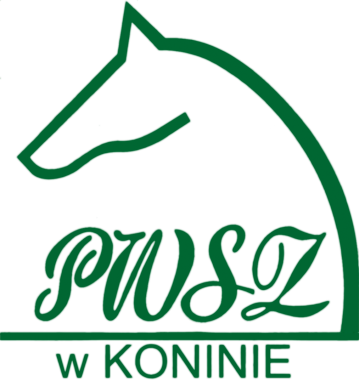 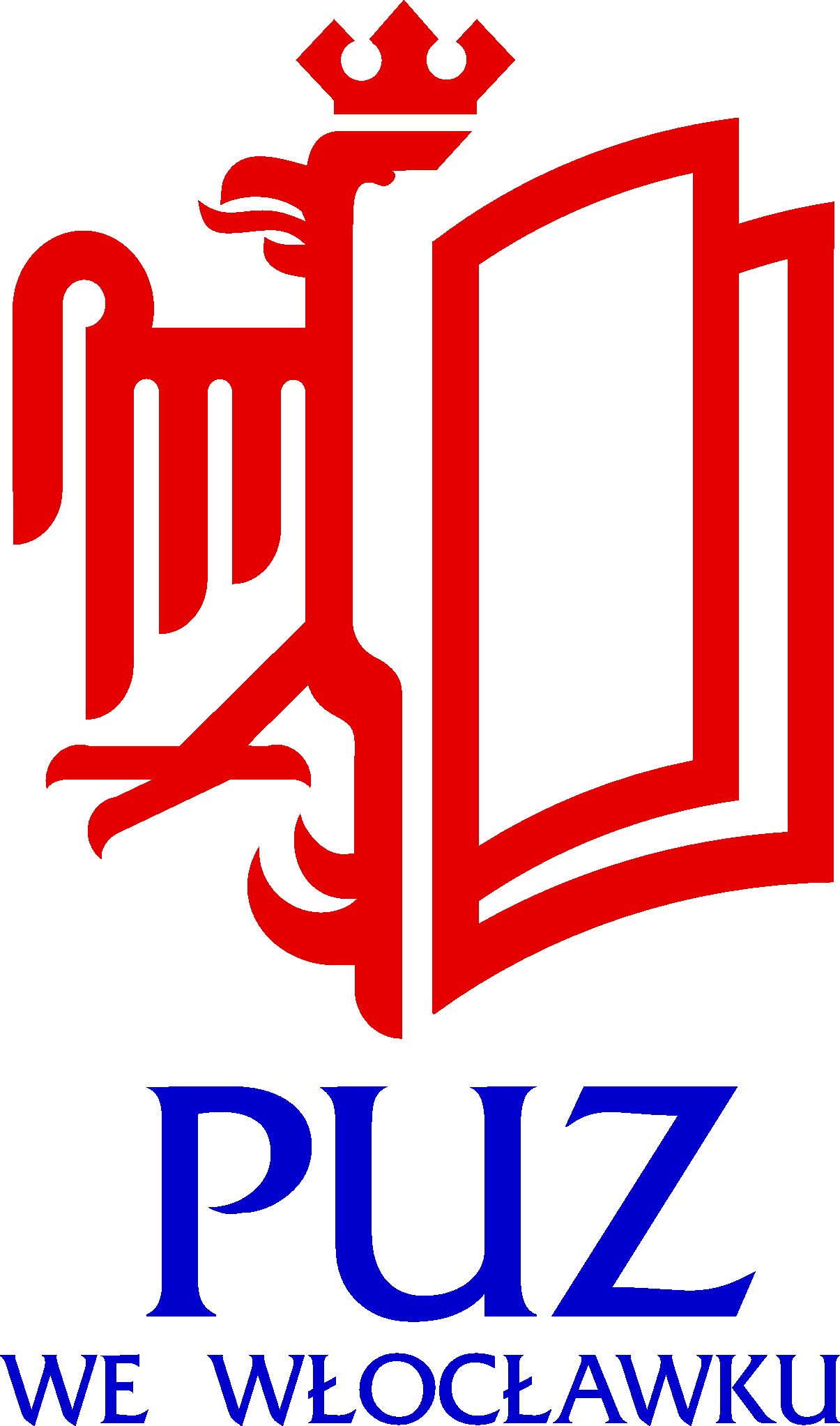 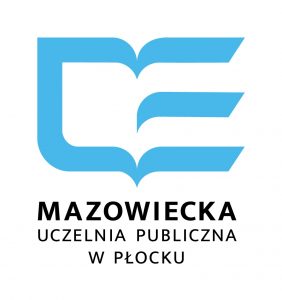 zapraszają naI Sympozjum Naukowe(on-line)"FINANSE I RACHUNKOWOŚĆ – WYZWANIA 
GOSPODARKI XXI WIEKU”Płock, 3 marzec 2022 r.Rada Programowa I Sympozjum Naukowegoprof. dr hab. n. med. Maciej Słodki – Rektor Mazowieckiej Uczelni Publicznej w Płockudr, prof. PUZ Robert Musiałkiewicz – Rektor Państwowej Uczelni Zawodowej we Włocławkudr hab. Artur Zimny, prof. PWSZ w Koninie – Rektor Państwowej Wyższej Szkoły Zawodowej w Koniniedr Anna Nowacka – Prorektor ds. nauki i rozwoju Mazowieckiej Uczelni Publicznej wPłockudr, prof. PUZ Ewa Podlewska – Prorektor ds. nauczania i studentów Państwowej Uczelni Zawodowej we Włocławkudr Karina Zawieja-Żurowska – Prorektor Państwowej Wyższej Szkoły Zawodowej w Koniniedr Paweł Kaczmarczyk – Dziekan Wydziału Nauk Społecznych Mazowieckiej Uczelni Publicznej w Płockudr Jolanta Laskowska – Dyrektor Instytutu Nauk Społecznych i Technicznych Państwowej Uczelni Zawodowej we Włocławkudr Anna Waligórska-Kotfas – Dziekan Wydziału Nauk Ekonomicznych i Technicznych Państwowej Wyższej Szkoły Zawodowej w Koniniedr hab. Zbigniew Klimiuk, prof. Uczelni – Kierownik Katedry Ekonomii Wydział Nauk Społecznych Mazowieckiej Uczelni Publicznej w Płockuprof. dr hab. Janina Sawicka – Kierownik Zakładu Ekonomii i Finansów Wydział Nauk Społecznych Mazowieckiej Uczelni Publicznej w Płockudr, prof. PUZ Leszek Czaplewski – Kierownik Zakładu Finansów i Rachunkowości Instytut Nauk Społecznych i Technicznych Państwowej Uczelni Zawodowej we Włocławkudr Mikołaj Mielczarek - Menedżer Kierunku Finanse i Rachunkowość Państwowej Wyższej Szkoły Zawodowej w Koninie dr, prof. PUZ Daniel Jurewicz – Zakład Finansów i Rachunkowości Instytut Nauk Społecznych i Technicznych Państwowej Uczelni Zawodowej we Włocławkudr Robert Piechota – Menedżer Kierunku Gospodarka i Administracja Publiczna Państwowej Wyższej Szkoły Zawodowej w Koniniedr Mariola Szewczyk-Jarocka – Katedra Ekonomii Zakład Ekonomii i Finansów Wydział Nauk Społecznych Mazowieckiej Uczelni Publicznej w Płocku Problematyka i celSympozjum poświęcone jest aktualnym problemom związanym z teorią i praktyką rachunkowości, jak również wyzwaniom i trendom we współczesnych finansach. Celem sympozjum jest przede wszystkim stworzenie możliwości wymiany poglądów i zaprezentowania wyników badań naukowych związanych z wyzwaniami oraz zmianami zachodzącymi we współczesnych finansach i rachunkowości, które mają znaczący wpływ na procesy zachodzące w gospodarce.Zagadnienia tematyczne•	Zarządzanie finansami przedsiębiorstw, w tym przedsiębiorstw społecznych; •	Finanse i rachunkowość, w tym w organizacjach pozarządowych;Rola etyki w zarządzaniu finansami samorządowymi;Rachunkowość przedsiębiorstw i kreatywna rachunkowość;Nowe trendy w finansach publicznych i organizacjach pozarządowych;Wyzwania współczesnych rynków finansowych;Sektor bankowy w dobie pandemii Covid-19.Informacji udzielajądr Mariola Szewczyk-Jarocka – Wydział Nauk Społecznych Mazowiecka Uczelnia Publiczna w Płocku Katedra Ekonomii Zakład Ekonomii i Finansów, tel. 505-729-510, m.szewczyk-jarocka@mazowiecka.edu.pldr, prof. PUZ Daniel Jurewicz – Instytut Nauk Społecznych i Technicznych Państwowa Uczelnia Zawodowa we Włocławku Zakład Finansów i Rachunkowości, daniel.jurewicz@puz.wloclawek.pldr Anna Waligórska-Kotfas – Wydział Nauk Ekonomicznych i Technicznych Państwowa Wyższa Szkoła Zawodowa w Koninie, tel. 607-934-639, anna.kotfas@konin.edu.plmgr inż. Marta Juzak – Dziekanat Wydział Nauk Społecznych Mazowieckiej Uczelni Publicznej w Płocku tel. 24 366-54-25/26 w.56, wns@mazowiecka.edu.plInformacje organizacyjneSympozjum online odbędzie się 3 marca 2022 r. z wykorzystaniem platformy MS TEAMS.Program Sympozjum przewiduje obrady od 10.00 – 15.00.Szczegółowy program Sympozjum zostanie opublikowany na stronie internetowej Mazowieckiej Uczelni Publicznej w Płocku w zakładce konferencje-i-sympozja, Państwowej Uczelni Zawodowej we Włocławku w zakładce www.puz.wloclawek.pl/konferencje/, Państwowej Wyższej Szkoły Zawodowej w Koninie w zakładce Aktualności - Wydział Nauk Ekonomicznych i TechnicznychPublikacjaArtykuły/rozdziały w monografii mogą być publikowane w:monografii z zakresu ekonomii i finansów wydanej przez Wydawnictwo Naukowe Mazowieckiej Uczelni Publicznej w Płocku (20 pkt. MEiN) Przesłany artykuł powinien spełniać wymogi redakcyjne określone w szablonie (plik szablon_monografia).czasopiśmie naukowym: Nauki Ekonomiczne (5 pkt. MEiN). Przesłany artykuł powinien spełniać wymogi redakcyjne określone w szablonie (plik szablon_nauki_ekonom).czasopiśmie naukowym: Zbliżenia cywilizacyjne (5 pkt. MEiN). Przesłany artykuł powinien spełniać wymogi redakcyjne https://wyd.edu.pl/index.php/czasopisma-naukowe/zblizenia-cywilizacyjneczasopiśmie naukowym: Konińskie Studia Społeczno-Ekonomiczne (5 pkt. MEiN). Przesłany artykuł powinien spełniać wymogi redakcyjne określone w normach edytorskich (https://ksse.pwsz.konin.edu.pl/informacje-dla-autorow/), publikacja bezpłatna.W przypadku przekroczenia liczby możliwych do opublikowania artykułów w czasopismach, ostateczną decyzję podejmie Rada Programowa I Sympozjum Naukowego.Terminy i opłaty*Opłatę prosimy wnosić na konto PKO BP S.A. 
Nr konta: 46 1020 3974 0000 5102 0084 8077 
z dopiskiem: 
I Sympozjum Naukowe (Mazowiecka Uczelnia Publiczna w Płocku)Rodzaj publikacjiTermin zgłoszenia 
i przesłania publikacjiTermin płatnościKoszt bruttopublikacja w monografii z zakresu ekonomii i finansów28.02.202228.02.2022200 zł